The Parables of Jesus Pt. 6Ivy Baptist Church Bible StudyInstructor: Pastor Kevin SwannOctober 7, 2020Review:Parable: A simple story (usually real or involving real life situations) to illustrate a moral or spiritual lesson Jesus used parables for most of His teaching on spiritual matters Matthew 13:34: “Jesus spoke all these things to the crowd in parables; He did not say anything to them without using a parable” 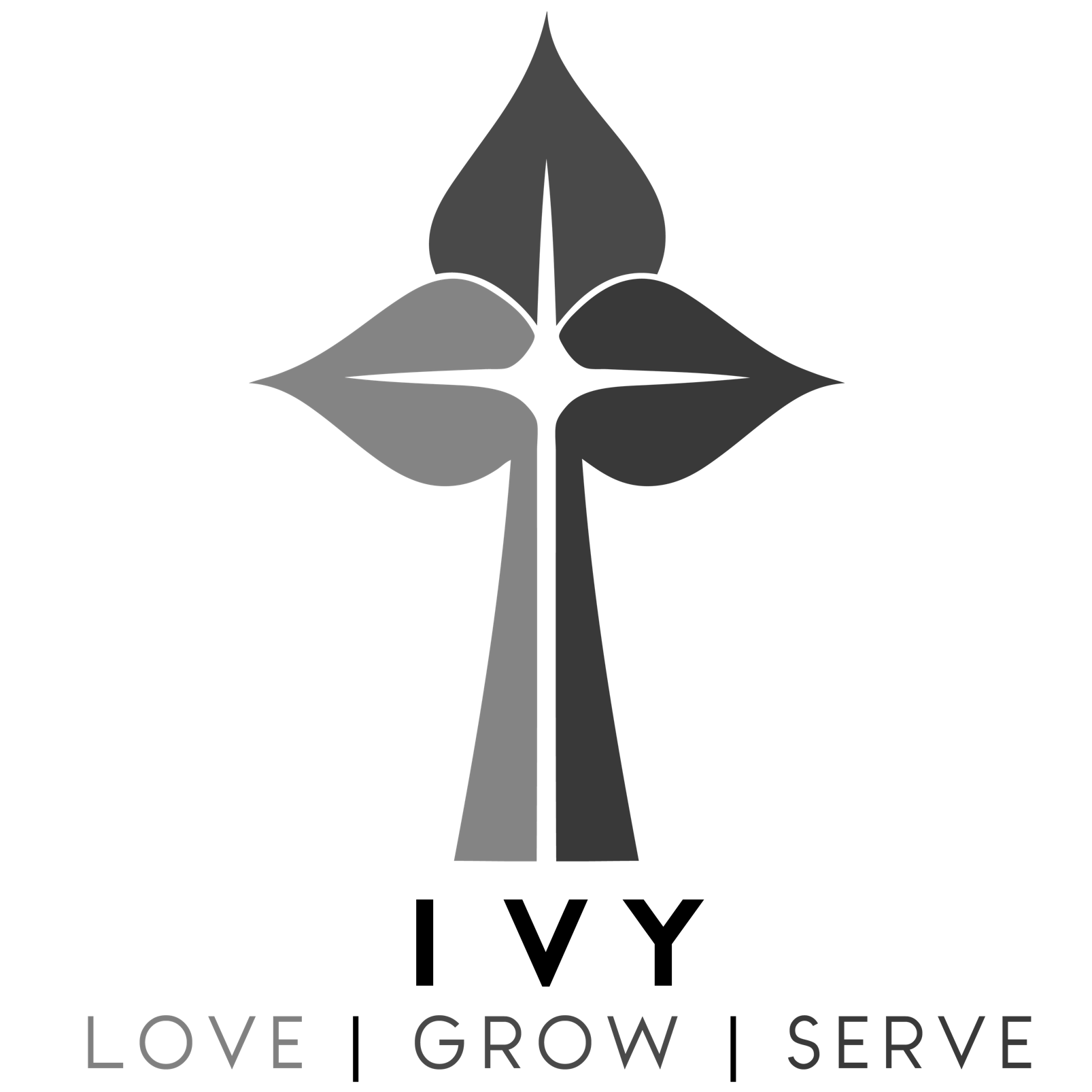 Psalm 78:2: I will open my mouth with a parable; I will utter hidden things, things from oldMatthew 25:14-30: The Parable of the TalentsContext:This parable came right after the parable of the 10 virgins and before the parable of the sheep and goats.The parable is in answer to the questions in Matthew 24:3: When will you return?What will the signs of your coming and the end of the age? Jesus spends TWO chapters answering these questions (eschatology: doctrine of the end times)Text:A man is going on a journey and calls his servants before he leaves.One servant gets 5 talentsOne servant gets 2 talentsOne servant gets 1 talent(NOTE: Each given the amount ACCORDING TO THEIR ABILITY) (vs. 15)“Characters” in the parable:Master: GodServants: UsTalents: Anything that God has given us, especially for spiritual benefit and advancing the kingdom of GodText:After giving them each an amount the man leavesAfter a long time the man returns to settle the accounts with his servants (vs. 19)Servant who received 5 talents, earned 5 more. Master’s response: WELL DONE GOOD AND FAITHFUL SERVANT, You were faithful over a few things, I will put you in charge of many things….Servant who received 2 talents, earned 2 more.Master’s response: WELL DONE GOOD AND FAITHFUL SERVANT, You were faithful over a few things, I will put you in charge of many things….Servant who received one talent, didn’t earn any more. Instead “buried” his to keep it “safe”Master’s response: You wicked and lazy servant! (vs. 26)Take the one that belongs to him and give it to the one who has 10! (vs. 28)New order:Servant who received 5 now has 11Servant who received 2 now has 4Servant who received 1 now has NONE and was cast into HELLLessons from this parable:1. There WILL be a day of judgment for all of us It may or may not happen in our PHYSICAL lifetime, but that day WILL come Jesus spends TWO chapters discussing His return and what will happen He comes back! The GREATEST “division” between us is where we will spend eternity!2. Salvation comes by FAITH, HOWEVER, works PROVE the kind of faith you TRULY have! Jesus is NOT suggesting that works alone get you in.Jesus IS saying that REAL FAITH is ACTIVE. It’s NOT just a simple “belief” in HimJudgment came to the one who didn’t “act on” what the master gave him3. God gives all of us what we can HANDLE! The master determined who received how many talentsSame talent…..different amountThis speaks to God creating you to WIN by giving you what you can HANDLEThis ALSO speaks to God not taking ANY excuses for why you CAN’T do itConclusion:Faith without works is DEAD! Love, Grow, Serve should be DEMONSTRATED not memorized!Instead of looking for more from God, we should FIRST develop what He’s already given us!